10.       m2n -      - 7n2m + 2nm2- 5 -       mn2 + 1 = 5m2n - 8mn2 + 10            Melyik állítás igaz a hiányzó 3 számjegyre vonatkozóan?	A) nem lehet a 3 számot meghatározni	B) összegük negatív	C) szorzatuk negatív	D) prímszámok   E) ellentettjeik között van összetett szám11.	Összesen 40 db pénzérménk van, 1 petákos, 10 petákos és 100 petákos. Az összes pénzérmét felhasználva ki lehet-e fizetni 1000 petákot?	A) Igen, egyféleképpen	B) Igen, kétféleképpen.	C) Igen, háromféleképpen.	D) Igen tízféleképpen.E) Nem lehetséges.12. Egy kockát egyik lapjával párhuzamos síkokkal felszeleteltünk. Hány vágás szükséges ahhoz, hogy a keletkezett testek felszínének összege kétszerese legyen a kocka felszínének? A) 1       B)         C) 3      D)  4        E) Nem lehetséges úgy elszelni.13.	Négy cédulára felírtuk a következő szögeket: α=117° 35´; β=103° 43´; γ= 22° 53´ 10´´; δ= 128° 45´. Kiválasztottunk 2-2 cédulát és a rajtuk levő szögeket összeadtuk. Mely értékekhez juthattunk? 	A) 126° 36´ 10´´  B) 139° 28´10´´  C) 232° 28´ D) 246° 20´ E) 221° 28´ 14.	Milyen számjegyre végződik a 2111+3222+6333=	A) páros	B)  páratlan	C) 1-re	D)  2-re	E) 3-ra15.	Egy háromszög és egy kör határoló-vonalának hány közös pontja lehet?        A) 3  	B) 4 	C)  5	D)  6		E) 7   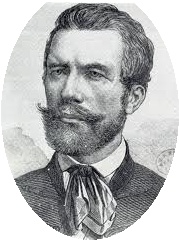 VI. Vajda Matematika Verseny7. évfolyam20191.	Egy téglatest éleinek hosszát nem ismerjük, csak azt tudjuk, hogy cm-ben mérve egészek, és két-két élének szorzata 437 cm2; 589 cm2; 713 cm2. Mely állítás hamis?	A) Térfogata 13457 cm3.	B) Minden éle cm-ben mérve prímszám hosszúságú.	C) Élei egymást követő prímszámok.  D) Három különböző hosszúságú élének összege összetett szám. E) Nem létezik ilyen téglatest.2.	Ha a||b  és c||e, de d nem párhuzamos egyik egyenessel sem, melyik állítás igaz az alábbiak közül?     a            1. 2.  3. 4.                5. 6.           A)1.és 18. váltószögpár                                             7.  8.     9. 10.        11.  12.           B)16. és 21. csúcsszögpár            13. 14.     15. 16.    17.  18.              C)14. és 18. egyállású szögek     b  19.  20.         21. 22.23. 24.                 D)16. és 17. mellékszögek                 c                      d      e                          E) 4.és 15. társszögek3.	Egy találkozón háromszor annyi férfi jelent meg, mint nő. Mikor négy férfi a feleségével távozott, négyszer annyi férfi maradt a teremben, mint nő. Hányan nő és hány férfi vett részt a találkozón eredetileg?	 	A) 8 nő       B) 12 nő      C) 36 férfi     D) 32 férfi      E)  összesen 48 fő4.	Az óra nagymutatóját elforgattuk -102°-kal. Mikor lesz az alábbi elforgatások között azonos helyzetben az óra nagymutatója?	A) +102°    B) -1182°     C) +258°        D) -822°         E) +1902° 5.   A -2·(6-4x) kifejezés az alábbiak közül melyikkel nem egyezik?	A) -12-8x	    B)  -12-4x	      C)  -12+8x	       D)  8x-12	       E)  12-8x6.   Hány pozitív osztója van a 2019-nek?	A)  5	B)  4	C)  3	D)  2		E)  17.	Mennyi az 1,2·102+ 2,8·102- 1,02·102=   műveletsor eredménye?  	A) 280	B) 2,98·102 	C) 29,8 	D)  2,89·102		E) 2988.	Az 1-től 500-ig vett egész számok közül vegyük azokat, amelyek 11-gyel oszthatók, de 5-tel nem, illetve amelyek 12-vel oszthatóak, de 7-tel nem! Melyik állítás igaz?	       A) Ugyanannyi van mindkettőből.                                                               B) „11-gyel oszható, de 5-tel nem” típusú van több.                      C) „12-vel osztható, de 7-tel nem” típusú van több.  D)  Összesen 72 db ilyen szám létezik.                                	              E)  4-gyel több van az egyikből, mint a másikból.  9.   Egy dobozban 2 piros, 3 kék és 4 fehér golyó van. Egyszerre 3 golyót kiemelünk a dobozból. Melyik állítás igaz? 		A) Biztos lesz köztük két azonos színű.                                     	B)  Lehetséges, hogy minden színből ugyanannyi maradt a dobozban. 	C)  Nem lehetséges,hogy minden színből maradt a dobozban.  	D)  Biztos,hogy minden színből maradt a dobozban.                  		E)  Annak a valószínűsége, hogy fehér golyó maradt a dobozban 100%.  